О внесении изменений в постановление администрации сельского поселения Бик-Кармалинский сельсовет муниципального района Давлекановский район Республики Башкортостан от 27 января 2015 года № 3 «Об утверждении порядка осуществления администрацией сельского поселения  Бик-Кармалинский сельсовет муниципального района Давлекановский район Республики Башкортостан бюджетных полномочий главного администратора доходов бюджета сельского поселения»В связи с внесением изменений  в Указания о порядке применения бюджетной классификации Российской Федерации, утвержденные приказом Министерства Финансов Российской Федерации от 1 июля 2013 года №65н, п о с т а н о в л я ю:1. Внести в постановление администрации сельского поселения Бик-Кармалинский сельсовет муниципального района Давлекановский район Республики Башкортостан от  27 января 2015 года № 3 «Об утверждении порядка осуществления администрацией сельского поселения Бик-Кармалинский сельсовет муниципального района Давлекановский район Республики Башкортостан  бюджетных полномочий главного администратора доходов бюджета сельского поселения» следующие изменения и дополнения:1.1. В приложении 1 к постановлению код бюджетной классификации 000   2 02 29999 10 0000 151  «Прочие субсидии бюджетам сельских поселений»:дополнить кодом подвида доходовисключить коды  подвида доходов  	1.2. В приложении 1 к постановлению код бюджетной классификации 000   2 02 49999 10 0000 151  «Прочие межбюджетные трансферты, передаваемые бюджетам сельских поселений»:Дополнить кодом подвида доходовИсключить коды подвида доходов	1.3. В приложении 1 к  Постановлению,  код бюджетной классификации 000  2 02 90054 10 0000 151 « Прочие безвозмездные поступления в бюджеты сельских поселений от бюджетов муниципальных районов»:Исключить код подвида доходов2. В приложении 2 к Постановлению дополнить коды бюджетной классификации:исключить коды бюджетной классификации:3.  Настоящее постановление вступает в силу с 1 января 2018 года.4. Контроль за исполнением настоящего постановления оставляю за собой.Глава сельского поселения		                                                О.Р.Лукманов  Башҡортостан РеспубликаһыДәүләкән районымуниципаль районыныңБик-Ҡарамалы  ауыл Советыауыл биләмәһе хакимиәте453422,  Дәүләкән районы,  Бик-Ҡарамалы ауылы, Үҙәк урам, 27,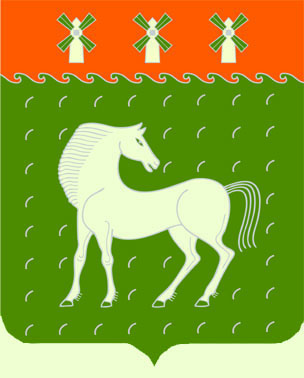 Администрация сельского поселенияБик-Кармалинский сельсоветмуниципального района Давлекановский районРеспублики Башкортостан453422, Давлекановский район,  с.Бик-Кармалы, ул. Центральная,  27,ҠАРАР22 декабрь 2017 й.№ 46ПОСТАНОВЛЕНИЕ22 декабря 2017 г.7235 151субсидии на софинансирование расходов, связанных с обеспечением устойчивого функционирования коммунальных организаций, поставляющих коммунальные ресурсы для предоставления коммунальных услуг населению по тарифам, не обеспечивающим возмещение издержек, и подготовкой объектов коммунального хозяйства к работе в осенне-зимний период7236 151субсидии на предоставление государственной поддержки на проведение капитального ремонта общего имущества в многоквартирных домах7247 151субсидии на софинансирование проектов развития общественной инфраструктуры, основанных на местных инициативах7104 151Субсидии на реализацию республиканской программы капитального ремонта общего имущества в многоквартирных домах7105 151Субсидии на софинансирование расходов по обеспечению устойчивого функционирования организаций, поставляющих ресурсы для предоставления коммунальных услуг населению по регулируемым тарифам на тепловую энергию, водоснабжение и водоотведение7111 151Субсидии на осуществление мероприятий по энергосбережению и повышению энергетической эффективности7112 151Субсидии  на реализацию республиканской целевой программы «Модернизация систем наружного освещения населенных пунктов Республики Башкортостан» на 2011-2015 годы7115 151Субсидии на софинансирование комплексных программ развития систем коммунальной инфраструктуры7135 151Субсидии на софинансирование проектов развития общественной инфраструктуры, основанных на местных инициативах7404 151иные межбюджетные трансферты на финансирование мероприятий по благоустройству территорий населенных пунктов, коммунальному хозяйству, обеспечению мер пожарной безопасности и осуществлению дорожной деятельности в границах сельских поселений7405 151иные межбюджетные трансферты на премирование победителей республиканского конкурса «Лучший многоквартирный дом»7301 151Прочие7501 151Межбюджетные трансферты, передаваемые бюджетам для компенсации дополнительных расходов, возникших в результате решений, принятых органами власти другого уровня7502 151Межбюджетные трансферты, передаваемые бюджетам на благоустройство территорий населенных пунктов, коммунальное хозяйство, обеспечение мер пожарной безопасности и осуществлению дорожной деятельности в границах сельских поселений7503 151Межбюджетные трансферты, передаваемые бюджетам на осуществление дорожной деятельности в границах  сельских поселений7505 151Межбюджетные трансферты, передаваемые бюджетам на премирование победителей республиканского конкурса «Лучший многоквартирный дом»7301 151Прочие 791 2 02 29999 10 7235 151Прочие субсидии бюджетам сельских поселений (субсидии на софинансирование расходов, связанных с обеспечением устойчивого функционирования коммунальных организаций, поставляющих коммунальные ресурсы для предоставления коммунальных услуг населению по тарифам, не обеспечивающим возмещение издержек, и подготовкой объектов коммунального хозяйства к работе в осенне-зимний период)7912 02 29999 10 7236 151Прочие субсидии бюджетам сельских поселений (субсидии на предоставление государственной поддержки на проведение капитального ремонта общего имущества в многоквартирных домах)7912 02 29999 10 7247 151Прочие субсидии бюджетам сельских поселений (субсидии на софинансирование проектов развития общественной инфраструктуры, основанных на местных инициативах)7912 02 49999 10 7404 151Прочие межбюджетные трансферты, передаваемые бюджетам сельских поселений (иные межбюджетные трансферты на финансирование мероприятий по благоустройству территорий населенных пунктов, коммунальному хозяйству, обеспечению мер пожарной безопасности и осуществлению дорожной деятельности в границах сельских поселений)7912 02 49999 10 7405 151Прочие межбюджетные трансферты, передаваемые бюджетам сельских поселений (иные межбюджетные трансферты на премирование победителей республиканского конкурса «Лучший многоквартирный дом»)7912 02 90054 10 0000 151Прочие безвозмездные поступления в бюджеты сельских поселений от бюджетов муниципальных районов791 2 02 29999 10 7104 151Прочие субсидии бюджетам сельских поселений (субсидии на реализацию республиканской программы капитального ремонта общего имущества в многоквартирных домах)791 2 02 29999 10 7105 151Прочие  субсидии бюджетам  сельских поселений (субсидии на софинансирование расходов по обеспечению устойчивого функционирования организаций, поставляющих ресурсы для предоставления коммунальных услуг населению по регулируемым тарифам на тепловую энергию, водоснабжение и водоотведение)791 2 02 29999 10 7111 151Прочие субсидии бюджетам сельских поселений (субсидии на осуществление мероприятий по энергосбережению и повышению энергетической эффективности)7912 02 29999 10 7112 151Прочие субсидии бюджетам сельских поселений (субсидии на реализацию республиканской целевой программы "Модернизация систем наружного освещения населенных пунктов Республики Башкортостан" на 2011-2015 годы)7912 02 29999 10 7115 151Прочие субсидии бюджетам сельских поселений (субсидии на софинансирование комплексных программ развития систем коммунальной инфраструктуры)791 2 02 29999 10 7135 151Прочие субсидии бюджетам сельских поселений (субсидии на софинансирование проектов развития общественной инфраструктуры, основанных на местных инициативах)7912 02 49999 10 7301 151Прочие межбюджетные трансферты, передаваемые бюджетам сельских поселений (прочие) 7912 02 49999 10 7501 151Прочие межбюджетные трансферты, передаваемые бюджетам сельских поселений (межбюджетные трансферты, передаваемые бюджетам для компенсации дополнительных расходов, возникших в результате решений, принятых органами власти другого уровня)791 2 02 49999 10 7502 151Прочие межбюджетные трансферты, передаваемые бюджетам сельских поселений (межбюджетные трансферты, передаваемые бюджетам на благоустройство территорий населенных пунктов, коммунальное хозяйство, обеспечение мер пожарной безопасности и осуществлению дорожной деятельности в границах сельских поселений)7912 02 49999 10 7503 151Прочие межбюджетные трансферты, передаваемые бюджетам сельских поселений (межбюджетные трансферты, передаваемые бюджетам на осуществление дорожной деятельности в границах сельских поселений) 7912 02 49999 10 7505 151Прочие межбюджетные трансферты, передаваемые бюджетам сельских поселений (межбюджетные трансферты, передаваемые бюджетам на премирование победителей республиканского конкурса «Лучший многоквартирный дом»)791 2 02 90054 10 7301 151Прочие безвозмездные поступления в бюджеты сельских поселений от бюджетов муниципальных районов (прочие)